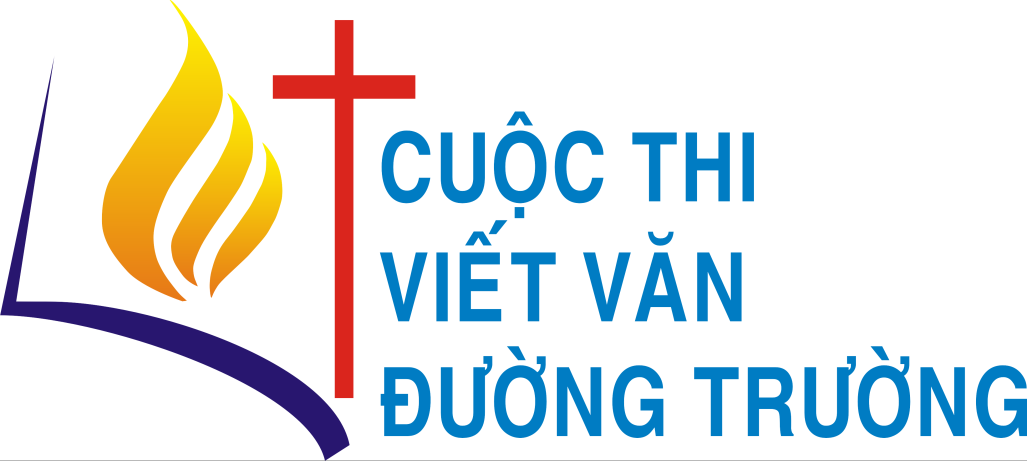 GIẢI VIẾT VĂN ĐƯỜNG TRƯỜNG 2017BẢN TIN 18Thưa quý Tác giả và Bạn đọc, Nhờ ơn Thiên Chúa và lời chuyển cầu của Đức Mẹ Fatima, Giải Viết văn đường trường 2017 đã hoàn tất tốt đẹp.Chúng tôi hân hạnh được gửi đến quý vị và các bạn danh sách những truyện và tác giả đạt giải năm nay cùng với chủ đề cuộc thi năm tới, 2018.1. DANH SÁCH CÁC TÁC PHẨM VÀ TÁC GIẢ ĐẠT GIẢI “GIẢI VIẾT VĂN ĐƯỜNG TRƯỜNG V - 2017”Dưới đây là danh sách các tác phẩm đạt giải cuộc thi năm nay, theo thứ tự mã số nhận bài. Bảng xếp hạng các tác phẩm đạt giải sẽ được công bố trong đêm trao giải 21-9-2017 tại Qui Nhơn. .Xin quý tác giả có tên trên đây vui lòng gửi sớm cho Ban Tổ chức một hoặc hai ảnh chân dung (chụp kiểu nào cũng được nhưng phải rõ mặt) để đưa vào tuyển tập. Xin cố gắng gửi trước ngày 25-8 để kịp lo các thủ tục xin giấy phép và in ấn. Lưu ý: Xin nhớ gửi hình có độ phân giải thật cao để in ra có được ảnh rõ và đẹp.Tất cả các tác giả dự thi năm nay sẽ được tặng mỗi vị một quyển YOUCAT do người phụ trách xuất bản là ông Đa Minh Nguyễn Văn Ngọc (DĐ: 0908-124-488) gửi tặng. Xin quý tác giả xác nhận lại địa chỉ nhận thư để Ban Tổ chức có thể gửi sách qua bưu điện.Tất cả các tác giả đã có bài dự thi từ 2013 tới nay đều được mời tham dự cuộc họp mặt trao giải và Hành hương Dấu chân Hàn Mạc Tử, hai ngày 21 và 22-9-2017. Riêng các tác giả dưới đây, có bài vào chung khảo năm nay nhưng không có giải, sẽ được hỗ trợ tiền xe về dự họp mặt:Anna Nguyễn Bích Hạt - Gp Bắc Ninh;Anna Phạm Thị Hằng  - Gp Qui Nhơn;Gioakim Nguyễn Quốc Nam  - Gp Nha Trang;Gioan Nguyễn Đức Tín  - Gp Vinh;Giuse Dư Văn Từ  - Gp Hưng Hóa;Giuse Lê Văn Biên  - Gp Bùi Chu;Joachim Nguyễn Vũ Hồng Kha - Gp Qui Nhơn;Joachim Trần Văn Trung  - Gp Qui Nhơn;Lucia Lê Thị Bích Ngọc  - Gp Đà Nẵng;M. Vinh Sơn Nguyễn Thị Chung  - Gp Thanh Hóa;                         Maria Đỗ Thị Hướng  - Gp Hưng Hóa;Maria Nguyễn Thị Hồng  - Gp Vinh;Maria Nguyễn Thị Thủy  - Gp Hưng Hóa;Maria Nguyễn Thị Trúc Lư  - Gp Qui Nhơn;Maria Võ Thị Ánh Nguyệt  - Gp Nha Trang;Maria Y Thuyết  - Gp Kontum;Marie Paule Trần Thị Kiều Thu  - Gp Đà lạt ;Phao lô Trần Trung Hậu  - Gp Sài Gòn;Phaolô Lê Quốc Bảo  - Gp Nha Trang;Phaolô Trần Ngọc Hiệp  - Gp Qui nhơn;Phêrô Hồ Thái Hùng  - Gp Vinh;Phêrô Hoàng Quốc Việt  - Gp Vinh;Rôsa Lê Thị Tuyết Trinh - Gp Đà Nẵng;Têrêsa Nguyễn Thị Khuyên  - Gp Hưng Hóa;2. CHỦ ĐỀ 2018 Theo định hướng mục vụ của Hội đồng Giám mục, cuộc thi lần VI, năm 2018, có 2 chủ đề: 1. “Gia đình tín hữu Kitô giữa những thách đố ngày nay”.2. “Sống công bằng, hòa thuận, quý trọng mọi người và quên mình vì ích chung”. Bản thể lệ cuộc thi sẽ được công bố trong lễ trao giải ngày 21-9-2017.Thưa quý bạn đọc và quý tác giả,Cuộc thi năm 2017 thoạt trông cũng có vẻ như những cuộc thi trước. Tuy nhiên, khi đọc tuyển tập 26 truyện đạt giải, có lẽ ai cũng sẽ thấy những đóng góp này của các tác giả trẻ là một quà tặng quý giá đến kinh ngạc của Thiên Chúa dành cho đại gia đình các con cái Ngài, mọi Kitô hữu, Tin lành cũng như Công giáo trên quê hương thân yêu này. Những thế kỷ chia ly đang lùi vào quá khứ, mở ra trước mắt chân trời đầy hy vọng của ơn hiệp nhất và bình an. Ở cuối chân trời, Đức Kitô và Mẹ thánh Ngài cùng vẫy tay chào đón những người con từ muôn hướng đang trở về sum họp dưới một mái nhà chung.Kính mời quý vị và các bạn đón đọc tuyển tập cuộc thi mang tên NHỮNG ĐỨA CON CỦA MẸ, dự kiến phát hành vào dịp họp mặt trao giải Viết Văn Đường V, ngày 21 và 22-9-2017 tại chủng viện Làng Sông, Qui Nhơn.Xin chân thành cám ơn quý bạn đọc đã theo dõi và quý tác giả đã hưởng ứng cuộc thi. Xin chân thành cám ơn các trang truyền thông Công giáo đã và đang hỗ trợ truyền bá chương trình này. Nguyện xin Thiên Chúa giàu lòng thương xót chúc lành cho tất cả chúng ta.Xin hẹn gặp lại trong bản tin 19 về cuộc họp mặt, hành hương và lễ trao giải, 21-22/9/2017.Qui Nhơn, ngày 21-08-2017TM Ban Tổ chứcLm Trăng Thập TựMã sốTÊN BÀIHọ và tên tác giảBút danhGiáo phận17-022GIỮ LẤY VỊ MUỐI TRONG TÂM HỒNPHÊ-RÔ NGUYỄN VĂN HỌCNguyễn Văn HọcHà Nội17-025 THIÊN THẦN HAI CHÂNMARIA NGUYỄN THỊ PHƯỢNGChim riSài Gòn17-031NGƯỢC CHIỀU TUỔI TRẺTRẦN DUY THÀNHFx. Trần Duy ThànhPhát Diệm.17-038DÒNG SÔNG CHẢY VỀ ĐÂU?NGUYỄN THỊ KHÁNH LIÊNNha Trang17-049THẦY ƠI, EM YÊU ANHGIUSE CAO VIẾT TUẤNTú ÂnXuân Lộc17-052NGƯỜI CON GÁI TIN LÀNHGIUSE NGUYỄN HUY HOÀNGHương BiểnSài Gòn17-067MỘT CHÚA, MỘT TÌNH YÊUMARIA NGUYỄN THỊ THU THẢOMaria Thảo NguyênVinh17-087LỜI THÌ THẦM TRÊN SÂN GAMARIA PHẠM THỊ YẾNThanh Hóa.17-089LÒNG CHAVINH SƠN CHUNG THANH HUYHUY CHUNGSài Gòn.17-090MÙA NẮNG MỚI TRÊN VÙNG CAOGIUSE NGUYỄN NGỌC BÍCHHưng Hóa17-091NƠI YÊU THƯƠNG THUỘC VỀ...GIUSE PHẠM VĂN NINHSong NinhHải Phòng.17-097LẬT ĐỔLÊ VĂN QUÂNquân lang thangHà Nội17-101CUỐI CÙNG TA CŨNG BÊN NHAUANNA NGUYỄN THỊ QUỲNH ANHHương Sứ TrắngXuân Lộc.17-108MƯA RỬA HANGGIUSE NGUYỄN ĐỨC TUYỂNNguyên ĐứcBắc Ninh17-117CHUNG ĐIỀU NGUYỆN ƯỚCMARIA GIUSE NGUYỄN NGỌC NỮNụ hàm tiếuVĩnh Long17-125PHÉP MẦU YÊU THƯƠNGANNA HOÀNG THỊ TÚ TRINHHOÀNG TRINHXuân Lộc17-145MỘT CUỘC TRỞ VỀRITA MARIA NGUYỄN THỊ KIỀU MINHHà AnHà Nội17-147TẦM SƯ HỌC ĐẠOGIUSE LÊ NGỌC THÀNH VINHvinhkiuHà Nội.17-149ĐÊM TÌNH YÊUĐA MINH NGUYỄN VĂN THIỂNBắc Ninh.17-157KHO BÁU DƯỚI CHÂN TƯỢNG MẸ	ANTÔN TRẦN VĂN DŨNGMục ĐồngGp Vinh17-159THEO BƯỚC GIÊSUTÊRÊXA NGUYỄN THỊ TRÔNGBông hồng nhỏVinh17-160KHI BÌNH MINH ĐẾNANNA DƯƠNG THỊ THÁI CHÂNAn TháiQui Nhơn17-169TÌNH CA GIÊSUPHERO PHẠM MINH CHAU.Bọt Biển.Nha Trang.17-170ĐI QUA CÁNH ĐỒNGTÊRÊSA ĐINH THỊ THU HẰNGSài Gòn17-171NHỮNG CÁI ÔMNGUYỄN THỊ TÂMTâm NguyễnVinh17-172VĂN DĨ TẢI ĐẠOMARIA ĐẶNG KIM THOAKim ThoaHải Phòng